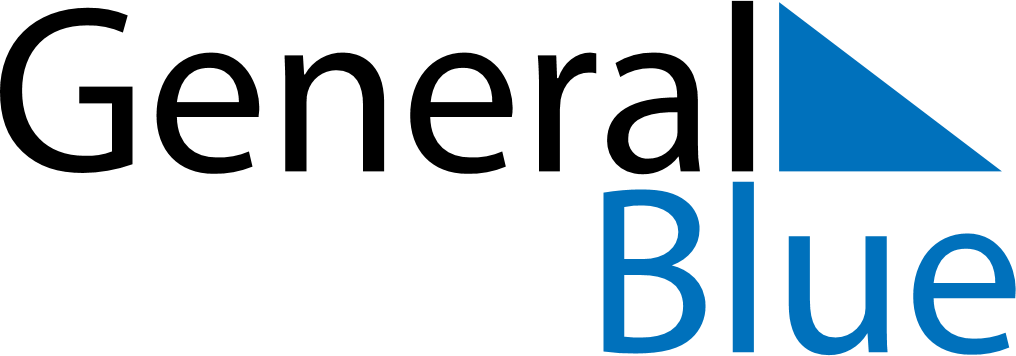 Weekly CalendarJanuary 18, 2027 - January 24, 2027Weekly CalendarJanuary 18, 2027 - January 24, 2027MondayJan 18MondayJan 18TuesdayJan 19WednesdayJan 20WednesdayJan 20ThursdayJan 21FridayJan 22FridayJan 22SaturdayJan 23SundayJan 24SundayJan 24My Notes